17.12.2021Ул. Ленина, 37, обрыв линии связи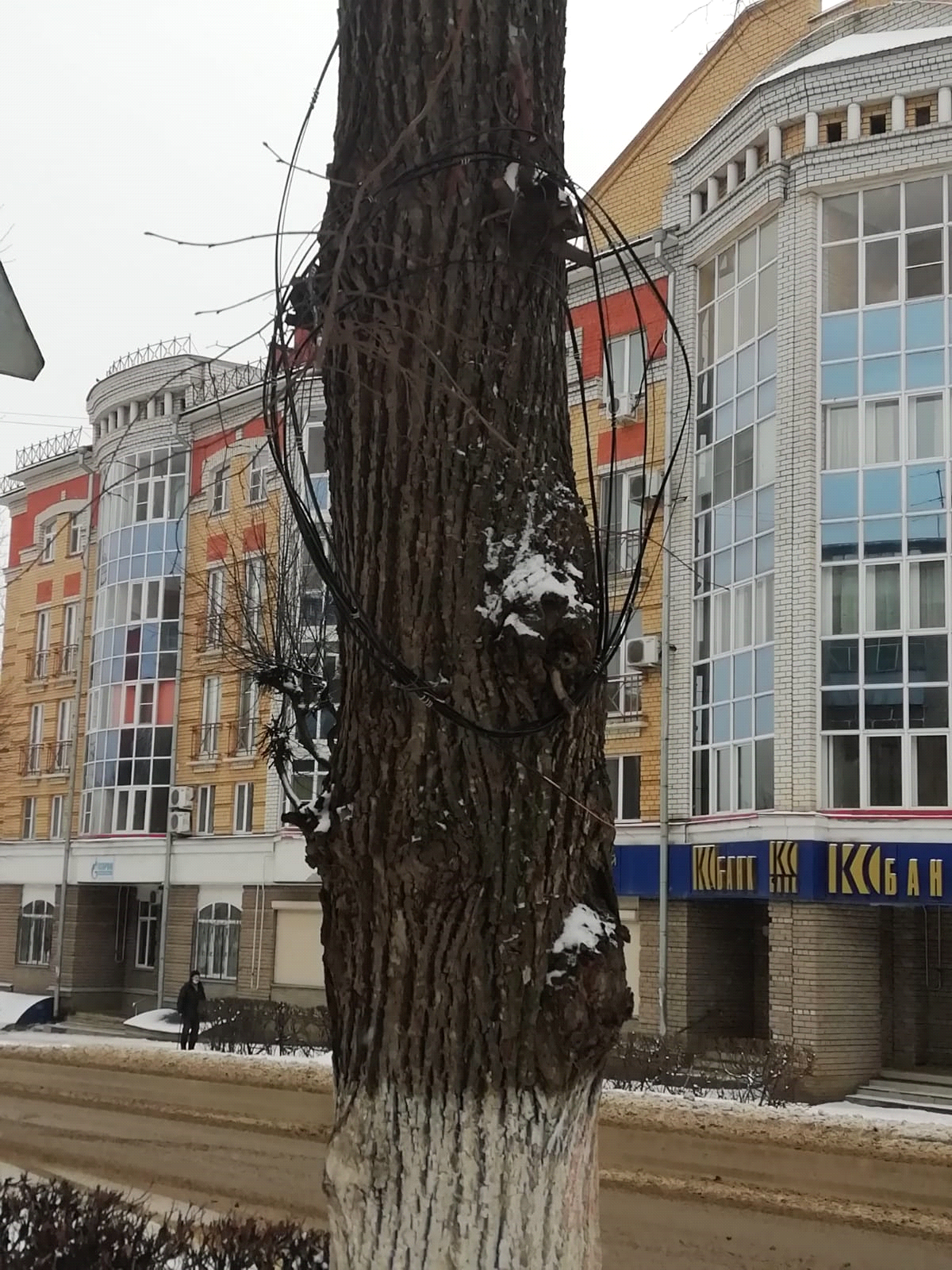 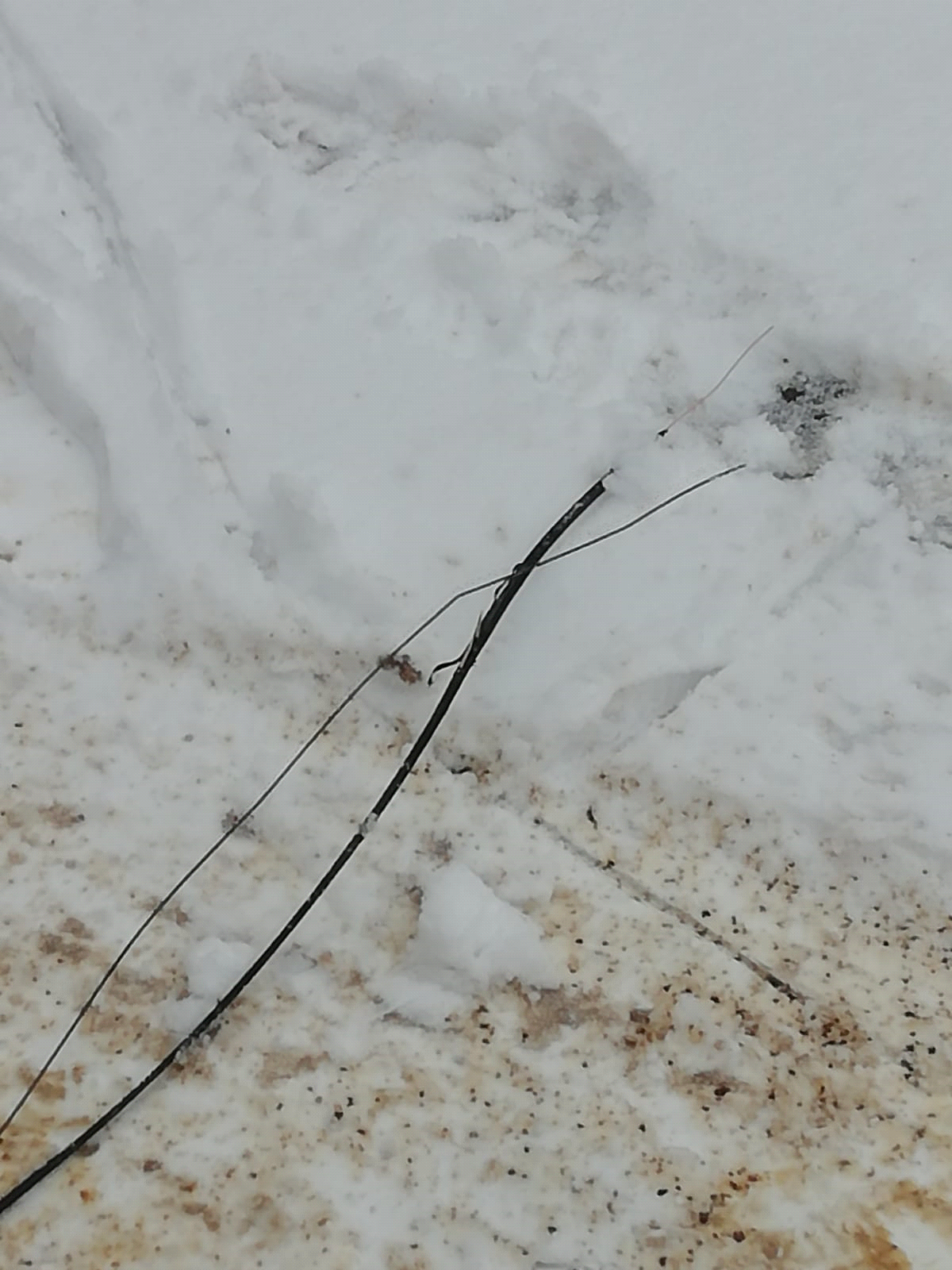 